Заходите в программу Комита Отчет, выбираем аккаунт Росстат, выбираем "Импортировать файлы для отправки в Росстат", открывается окно выбора файла, выбираете, нажимаете кнопку отправить.Всё.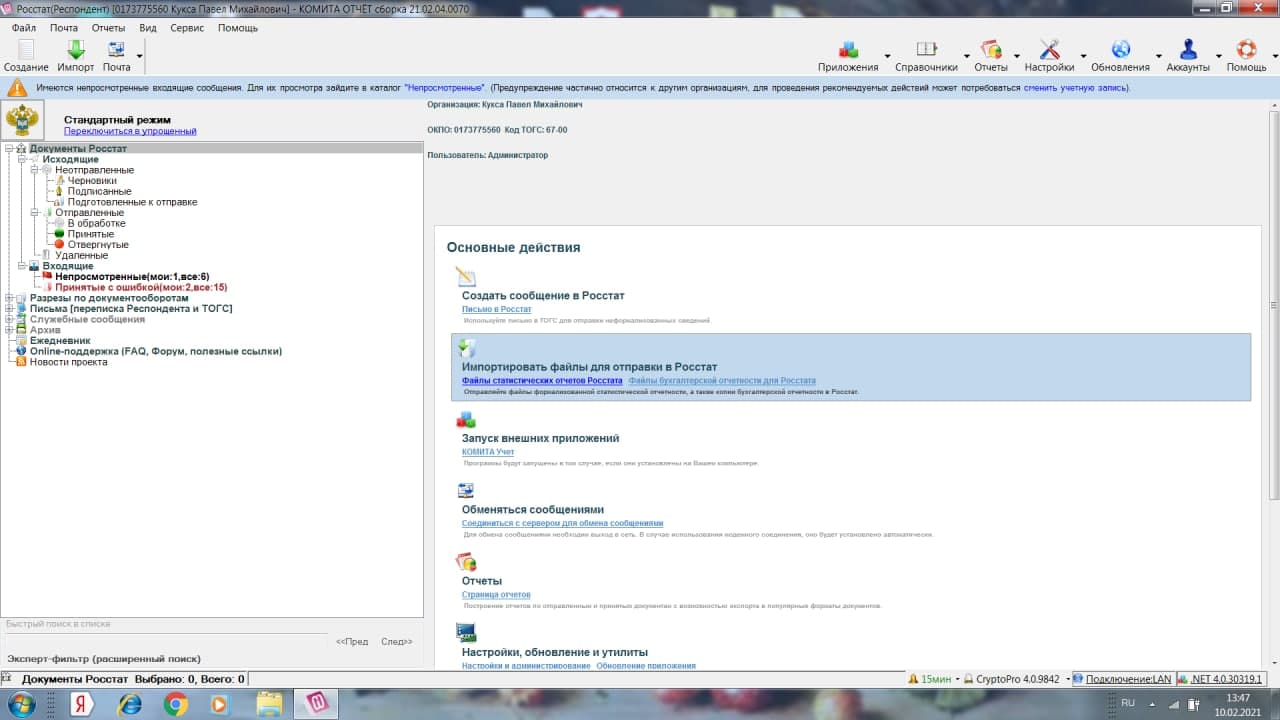 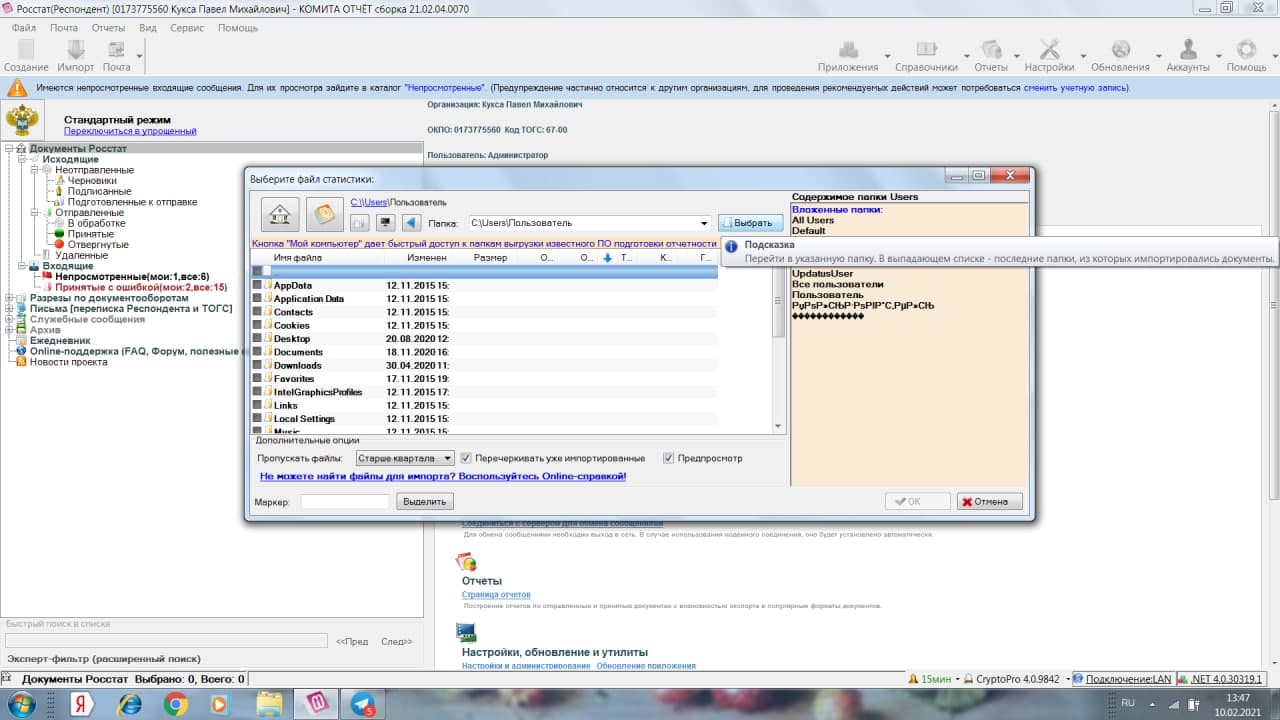 